                      Р Е П У Б Л И К А    Б Ъ Л ГА Р И Я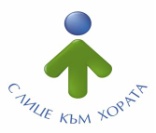 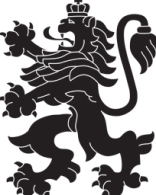                             МИНИСТЕРСТВО  НА  ЗДРАВЕОПАЗВАНЕТО                          РЕГИОНАЛНА  ЗДРАВНА  ИНСПЕКЦИЯ – ВРАЦАгр. Враца 3000      ул. „Черни Дрин” № 2	  тел/факс: 092/ 66 50 61     тел: 092/62 63 77    e-mail: rzi@rzi-vratsa.com   15. (882) ЗАЛИЧАВАНЕ НА ОБЕКТИТЕ С ОБЩЕСТВЕНО ПРЕДНАЗНАЧЕНИЕ,ВПИСАНИ В РЕГИСТЪРАІ.Наименование на административната услугаЗаличаване на обектите с обществено предназначение, вписани в регистъраІІ.Правно основание: Закон за здравето - чл. 36, ал. 3 и чл.12 от Наредба № 9 за създаване и поддържане на публичен регистър на обектите с обществено предназначение контролирани от РЗИ, публ. ДВ бр. 28 от 1 април 2005г., изм. и доп. ДВ. бр. 13/2018г.    ІІІ.ХарактеристикаЦел: Целта на настоящата процедура е да се укаже реда и условията за заличаване от регистъра на обекти с обществено предназначение.Предмет: Удостоверява преустановяване функционирането на обект, или настъпила промяна в предназначението на обект /в данните и обстоятелствата, вписани в регистъра/.ІV.Процедура по извършване на административната услугаКомпетентни органи: РЗИ - ВрацаЗаявител:  Физически лица, еднолични търговци или юридически лица, които декларират, че обекта с обществено предназначение е преустановил функционирането си, или има настъпила промяна в предназначението му.Необходими документи:Заявление  за заличаване поради промяна в данните и обстоятелствата вписани в регистъра на обекти с обществено предназначениеЗабележка: Заявлението и придружаващите документи могат да се подадат устно – чрез съставяне на Протокол от длъжностното лице;  на място на Административно гише за обслужване на физически и юридически лица в РЗИ – Враца, ул. Черни Дрин  № 2; чрез лицензиран пощенски оператор или по електронен път.Вътрешен ход на процедурата:	1. Необходимите документи се подават на гишето за административно обслужване на РЗИ-Враца, ет.1. 	2. Въз основа на представените документи, специалисти от РЗИ-Враца, в срок от един месец, подготвят заповед за заличаване регистрация на обект с обществено предназначение 	3.Всяка заповед за заличаване на регистрация се издава в 3 екземпляра, от които един се предоставя на заявителя, един за архив и един за досие на обекта, в Д”ОЗ”.	4.Заповедта за заличаване на регистрацията се представя лично на заявителя или на упълномощен негов представител за оформяне с личен подпис,  от инспектор в Д”ОЗ” контролиращ обекта.	Такси: Няма	Резултат от процедурата: Издаване на заповед за заличаване на регистрация на обект с  обществено предназначение.V. Образци и формуляри:Заявление за заличаване поради промяна в данните и обстоятелствата вписани в регистъра на обекти с обществено предназначение